Imię i nazwisko ……………………………………………………… Klasa ………… Grupa A Rozdział 11. Wojna secesyjna Polecenie 1. (4 punkty) Dopisz właściwe pojęcie do każdej definicji. .................................................. to potoczne określenie państwa, które zostało utworzone po ogłoszeniu secesji przez 11 stanów południowych. Ruch zwolenników całkowitego zniesienia niewolnictwa nazywamy .................................................... . Działania polegające na ograniczaniu praw Afroamerykanów i służące rozdzieleniu białej i „kolorowej” ludności Stanów Zjednoczonych to .................................................................................. .  .......................................... to organizacja dążąca do zastraszenia Afroamerykanów i uniemożliwienia im korzystania z uprawnień przyznanych po zakończeniu wojny secesyjnej. Polecenie 2. (3 punkty) Zaznacz na osi czasu roczne daty poniższych wydarzeń. Użyj przyporządkowanych im kolejnych liter alfabetu. 1860 	1861 	1862 	 1863 	1864 	1865 	1866 A. ogłoszenie secesji przez Karolinę Południową B. wydanie proklamacji zniesienia niewolnictwa C. uchwalenie przez Kongres poprawki znoszącej niewolnictwo w całych Stanach Zjednoczonych Polecenie 3. (2 punkty) Przyjrzyj się ilustracji, a następnie wykonaj polecenia. A. Wyjaśnij, co przedstawia ilustracja. 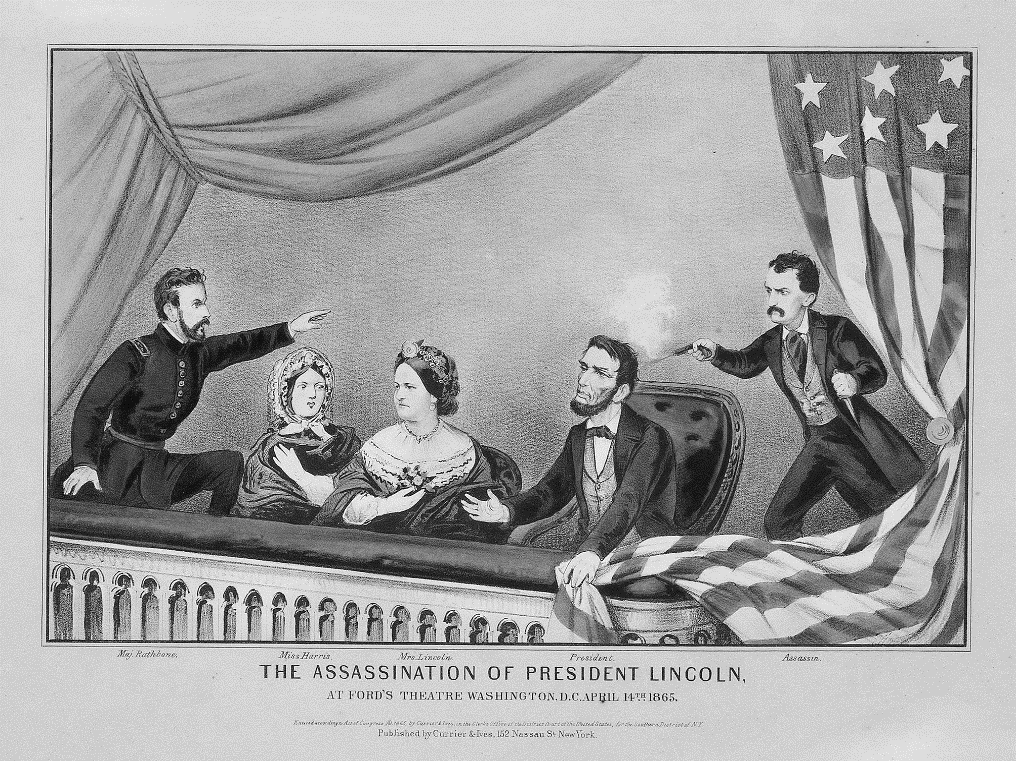 ............................................................................................................................B. Nawiązując do ilustracji, określ, jakie były relacje między Północą a Południem po zakończeniu wojny secesyjnej. ............................................................................................................................................................................................................................................................Imię i nazwisko ……………………………………………………… Klasa ………… Grupa B Rozdział 11. Wojna secesyjna Polecenie 1. (4 punkty) Dopisz właściwe pojęcie do każdej definicji. .................................................. to potoczne określenie stanów, które nie uznały decyzji 11 stanów południowych o utworzeniu Skonfederowanych Stanów Ameryki. Wystąpienie z jakiejś organizacji, odłączenie się od niej nazywamy ........................................... . Prowadzenie działań zbrojnych, których celem jest niszczenie wszystkiego, co mogło być przydatne przeciwnikowi, określamy jako ............................................................................................... .Działania polegające na ograniczaniu praw Afroamerykanów i służące rozdzieleniu białej i „kolorowej” ludności Stanów Zjednoczonych to .................................................................................. . Polecenie 2. (3 punkty) Zaznacz na osi czasu roczne daty poniższych wydarzeń. Użyj przyporządkowanych im kolejnych liter alfabetu. 1860 	1861 	1862 	 1863 	1864 	1865 	1866 A. wybór Abrahama Lincolna na prezydenta Stanów Zjednoczonych B. bitwa pod Gettysburgiem C. podpisanie przez generała Roberta Lee aktu kapitulacji Konfederacji Polecenie 3. (2 punkty) Przyjrzyj się ilustracji, a następnie wykonaj polecenia. A. Wyjaśnij, co przedstawia ilustracja. 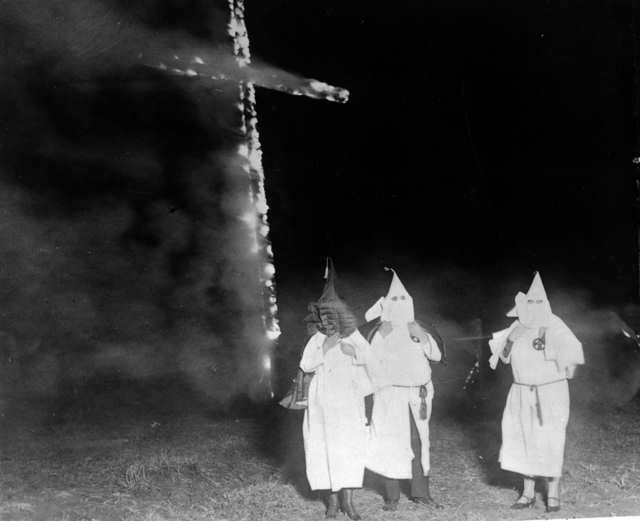 .................................................................................................................................. B. Nawiązując do ilustracji, określ, jakie były relacje między białymi i „kolorowymi” mieszkańcami Południa. ......................................................................................................................................................................................................................................................................................................................................................................................................Rozdział 11. Wojna secesyjna – model odpowiedzi (9 pkt) Grupa A Polecenie 1. (0–4) Konfederacja abolicjonizmem segregacja rasowa Ku Klux Klan Polecenie 2. (0–3) 	  A 	 B 	 C 1860 	1861 	1862 	 1863 	1864 	1865 	1866 Polecenie 3. (0–2) A. (0–1) Zamach na prezydenta Abrahama Lincolna. B. (0–1) Zamach był wynikiem nienawiści, jaka wciąż dzieliła mieszkańców Północy i Południa po zakończeniu wojny secesyjnej. Grupa B Polecenie 1. (0–4) Unia secesją taktykę spalonej ziemisegregacja rasowa Polecenie 2. (0–3) 	  A 	 B 	 C 1860 	1861 	1862 	 1863 	1864 	1865 	1866 Polecenie 3. (0–2) A. (0–1) Ilustracja przedstawia członków Ku Klux Klanu. B. (0–1) Relacje były wrogie, ponieważ biali mieszkańcy Południa nie zgadzali się na przyznanie praw Afroamerykanom i starali się ich zastraszyć, aby bali się korzystać ze swoich uprawnień.